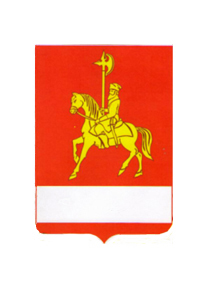 КАРАТУЗСКИЙ РАЙОННЫЙ СОВЕТ ДЕПУТАТОВРЕШЕНИЕ13.10.2015             					                       с. Каратузское                 							№02-07 О внесении изменений и дополнений в решение районного Совета депутатов от 24.09.2013 № 29-230«О бюджетном процессе в Каратузском районе»В соответствии с Бюджетным кодексом Российской Федерации, статьями 10, 52, 53, 54 Устава Муниципального образования «Каратузский район», Каратузский районный Совет депутатов РЕШИЛ:1. Внести следующие изменения в решение районного Совета депутатов  от 24.09.2013 № 29-230 «О бюджетном процессе в Каратузском районе»:Пункт 12 дополнить подпунктом 29, следующего содержания: «29. устанавливает порядок разработки и утверждения, период действия, а также требования к составу и содержанию бюджетного прогноза Каратузского района на долгосрочный период, а также утверждает бюджетный прогноз (изменения бюджетного прогноза) Каратузского района на долгосрочный период».Пункт 20 дополнить абзацем 7, следующего содержания:«бюджетного прогноза (проекта бюджетного прогноза, проекта изменений бюджетного прогноза) Каратузского района на долгосрочный период».Пункт 22 дополнить подпунктом 12, следующего содержания:«12. бюджетный прогноз (проект бюджетного прогноза, проект изменений бюджетного прогноза) Каратузского района на долгосрочный период».2. Контроль за выполнением настоящего решения возложить на постоянную депутатскую комиссию по экономике и финансам.3.  Настоящее Решение вступает в силу в день, следующий за днём его официального опубликования в периодическом печатном издании Вести муниципального образования «Каратузский район».КАРАТУЗСКИЙ РАЙОННЫЙ СОВЕТ  ДЕПУТАТОВР Е Ш Е Н И Е13.10.2015            						       с. Каратузское              						                     №02-08О внесении изменений в структуру администрации Каратузского района В соответствии с пунктом 8 статьи 37 Федерального закона от 06.10.2003 № 131-ФЗ «Об общих принципах организации местного самоуправления в Российской Федерации», руководствуясь статьями 10, 26 Устава  Муниципального образования «Каратузский район» Каратузский  районный Совет депутатов РЕШИЛ:1.Внести изменения  в  структуру администрации Каратузского района, утвержденную  решением  районного Совета депутатов  от 12.05.2015  №Р-326 «Об утверждении структуры администрации Каратузского  района», и изложить её в редакции согласно приложению.2.Администрации района в срок до 01.11.2015 года принять правовой акт определяющий численность работников отделов, управлений входящих в структуру администрации района в соответствии с постановлением Совета администрации Красноярского края от 14.11.2006 года № 348-п «О формировании прогноза расходов консолидированного бюджета Красноярского края на содержание органов местного самоуправления и муниципальных органов» и привести правовые акты в соответствие с утвержденной структурой. 3.Контроль за исполнением настоящего Решения возложить на постоянную депутатскую  комиссию  по законности охране общественного порядка.4. Настоящее Решение вступает в силу в день, следующий за днём его официального опубликования в периодическом печатном издании Вести муниципального образования «Каратузский район».КАРАТУЗСКИЙ РАЙОННЫЙ СОВЕТ ДЕПУТАТОВРЕШЕНИЕ13.10.2015                   			       с. Каратузское							№02-10 О назначении председателя ревизионной комиссии Каратузского районаВ соответствии с пунктом 4 статьи 4,  статьей 30 Устава Муниципального образования «Каратузский район», подпунктом 2.2 положения о ревизионной комиссии Каратузского района, утвержденного решением Каратузского районного Совета депутатов от 04.05.2012 №17-128 «Об утверждении положения о ревизионной комиссии Каратузского района»,   Каратузский районный Совет депутатов РЕШИЛ:1.Назначить председателем ревизионной комиссии Каратузского района на период полномочий районного Совета депутатов пятого созыва Зотову Любовь Ивановну.2.Решение вступает в силу со дня принятия и подлежит официальному опубликованию в периодическом печатном издании Вести муниципального образования «Каратузский район».Председатель Каратузскогорайонного  Совета депутатов                               				                          Г.И.КулаковаКАРАТУЗСКИЙ РАЙОННЫЙ СОВЕТ ДЕПУТАТОВРЕШЕНИЕ13.10.2015							    с. Каратузское						                     № 02-09Об утверждении структуры Каратузского районного Совета депутатов В соответствии с Законом Красноярского края от 27.12.2005 N 17-4354 в ред. от 21.11.2013) N 5-1824 «О реестре должностей муниципальной службы», руководствуясь статьями 4, 8, 10, 12, 12.1, 30 Устава Муниципального образования «Каратузский район», Каратузский районный Совет депутатов РЕШИЛ:1. Утвердить структуру Каратузского районного Совета депутатов согласно приложению к настоящему Решению.2. Решение Каратузского районного Совета депутатов от 16.02.2012      № 14-115 «Об утверждении структуры Каратузского районного Совета депутатов» считать утратившими силу.3. Контроль за исполнением настоящего Решения возложить на постоянную депутатскую комиссию по законности и защите общественного порядка.4. Настоящее Решение вступает в силу в день, следующий за днём его официального опубликования в периодическом печатном издании Вести муниципального образования «Каратузский район».Проект  структурыадминистрации Каратузского районаПредседатель районного Совета депутатов                                                       ________________Г.И.КулаковаГлава района______________ К.А.ТюнинПредседатель районногоСовета депутатов ___________Г.И.Кулакова                                    Глава Каратузского района _____________К.А.Тюнин                                      Председатель районного Совета депутатов____________ Г.И. Кулакова      Глава района      _____________ К.А. ТюнинПриложениек Решению Каратузского районного Совета депутатовот   13.10.2015 №02-09Приложениек Решению Каратузского районного Совета депутатовот   13.10.2015 №02-09Приложениек Решению Каратузского районного Совета депутатовот   13.10.2015 №02-09Приложениек Решению Каратузского районного Совета депутатовот   13.10.2015 №02-09Приложениек Решению Каратузского районного Совета депутатовот   13.10.2015 №02-09Приложениек Решению Каратузского районного Совета депутатовот   13.10.2015 №02-09Ревизионная комиссия МО «Каратузский район»Ревизионная комиссия МО «Каратузский район»Каратузский районный Совет депутатовКаратузский районный Совет депутатовКаратузский районный Совет депутатовКаратузский районный Совет депутатовКаратузский районный Совет депутатовРевизионная комиссия МО «Каратузский район»Ревизионная комиссия МО «Каратузский район»Каратузский районный Совет депутатовКаратузский районный Совет депутатовКаратузский районный Совет депутатовКаратузский районный Совет депутатовКаратузский районный Совет депутатовПредседатель районного Совета депутатов (на штатной основе)Председатель районного Совета депутатов (на штатной основе)Председатель районного Совета депутатов (на штатной основе)Председатель районного Совета депутатов (на штатной основе)Председатель районного Совета депутатов (на штатной основе)-главный специалист,районного Совета депутатов;-главный специалист,районного Совета депутатов;-главный специалист,районного Совета депутатов;Председатель ревизионной комиссии(на штатной основе)Председатель ревизионной комиссии(на штатной основе)Председатель районного Совета депутатов (на штатной основе)Председатель районного Совета депутатов (на штатной основе)Председатель районного Совета депутатов (на штатной основе)Председатель районного Совета депутатов (на штатной основе)Председатель районного Совета депутатов (на штатной основе)-главный специалист,районного Совета депутатов;-главный специалист,районного Совета депутатов;-главный специалист,районного Совета депутатов;-главный специалист,районного Совета депутатов;-главный специалист,районного Совета депутатов;-главный специалист,районного Совета депутатов;-главный специалист,районного Совета депутатов;-главный специалист,районного Совета депутатов;-главный специалист,районного Совета депутатов;Заместитель председателя районного Совета депутатов (на штатной основе)Заместитель председателя районного Совета депутатов (на штатной основе)Заместитель председателя районного Совета депутатов (на штатной основе)Заместитель председателя районного Совета депутатов (на штатной основе)Заместитель председателя районного Совета депутатов (на штатной основе)Заместитель председателя районного Совета депутатов (на штатной основе)Заместитель председателя районного Совета депутатов (на штатной основе)Заместитель председателя районного Совета депутатов (на штатной основе)Заместитель председателя районного Совета депутатов (на штатной основе)Заместитель председателя районного Совета депутатов (на штатной основе)Заместитель председателя районного Совета депутатов (на штатной основе)Заместитель председателя районного Совета депутатов (на штатной основе)Заместитель председателя районного Совета депутатов (на штатной основе)Заместитель председателя районного Совета депутатов (на штатной основе)Заместитель председателя районного Совета депутатов (на штатной основе)Комиссия по законности и защите общественного порядка Комиссия по законности и защите общественного порядка Комиссия поэкономике и финансамКомиссия поэкономике и финансамКомиссия по социальнымвопросам Комиссия по социальнымвопросам Комиссия по сельскому хозяйству, и предпринимательствуКомиссия по сельскому хозяйству, и предпринимательствуКомиссия по сельскому хозяйству, и предпринимательствуПРЕДСЕДАТЕЛЬПРЕДСЕДАТЕЛЬПРЕДСЕДАТЕЛЬПРЕДСЕДАТЕЛЬПРЕДСЕДАТЕЛЬПРЕДСЕДАТЕЛЬПРЕДСЕДАТЕЛЬПРЕДСЕДАТЕЛЬПРЕДСЕДАТЕЛЬЧлены комиссииЧлены комиссииЧлены комиссииЧлены комиссииЧлены комиссииЧлены комиссииЧлены комиссииЧлены комиссииЧлены комиссии- ревизионная комиссия подотчетна районному Совету депутатов- ревизионная комиссия подотчетна районному Совету депутатов- ревизионная комиссия подотчетна районному Совету депутатов- ревизионная комиссия подотчетна районному Совету депутатов- ревизионная комиссия подотчетна районному Совету депутатов- ревизионная комиссия подотчетна районному Совету депутатов- ревизионная комиссия подотчетна районному Совету депутатов- ревизионная комиссия подотчетна районному Совету депутатов- ревизионная комиссия подотчетна районному Совету депутатов- ревизионная комиссия подотчетна районному Совету депутатов